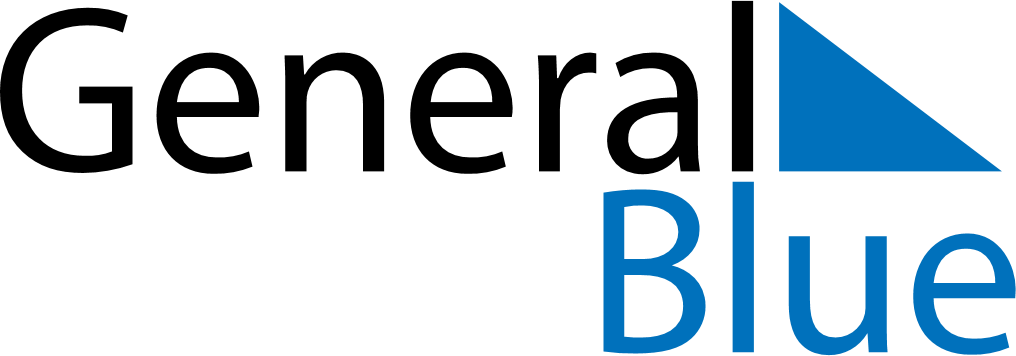 December 2021December 2021December 2021December 2021EthiopiaEthiopiaEthiopiaSundayMondayTuesdayWednesdayThursdayFridayFridaySaturday12334567891010111213141516171718192021222324242526272829303131